nr 18/2022 (944)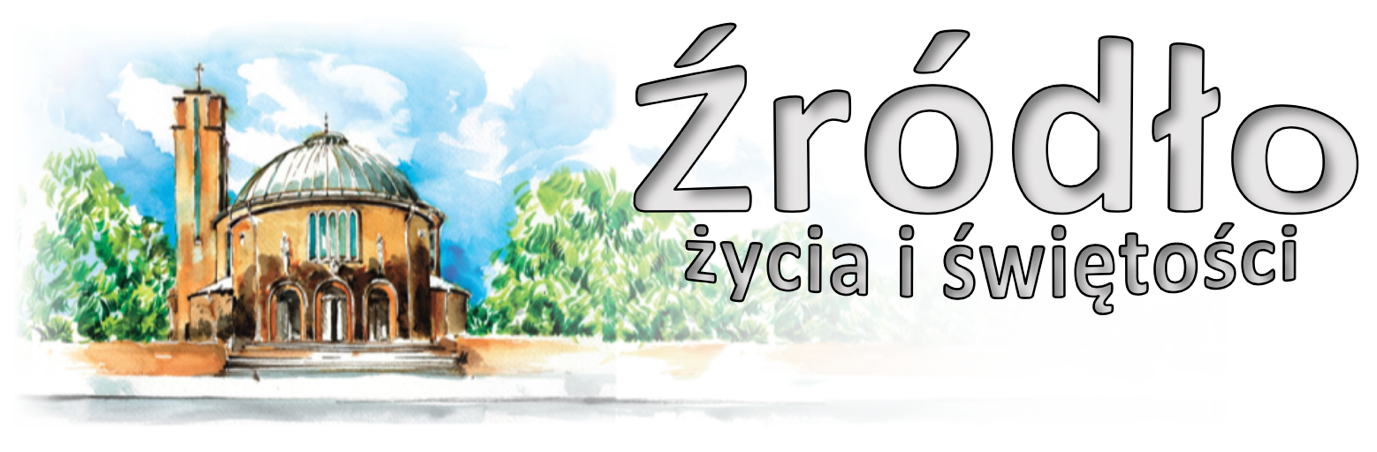 1 maja 2022 r.gazetka rzymskokatolickiej parafii pw. Najświętszego Serca Pana Jezusa w RaciborzuIII Niedziela WielkanocnaEwangelia według św. Jana (21,1-19)„[…] A gdy spożyli śniadanie, rzekł Jezus do Szymona Piotra: Szymonie, synu Jana, czy miłujesz Mnie więcej aniżeli ci? Odpowiedział Mu: Tak, Panie, Ty wiesz, że Cię kocham. Rzekł do niego: Paś baranki moje. I znowu, po raz drugi, powiedział do niego: Szymonie, synu Jana, czy miłujesz Mnie? Od-parł Mu: Tak, Panie, Ty wiesz, że Cię kocham. Rzekł do niego: Paś owce moje. Powiedział mu po raz trzeci: Szymonie, synu Jana, czy kochasz Mnie? Zasmucił się Piotr, że mu po raz trzeci powiedział: Czy kochasz Mnie? I rzekł do Niego: Panie, Ty wszystko wiesz, Ty wiesz, że Cię kocham. Rzekł do niego Jezus: Paś owce moje. Zaprawdę, zaprawdę, powiadam ci: Gdy byłeś młodszy, opasywałeś się sam i chodziłeś, gdzie chciałeś. Ale gdy się zestarzejesz, wyciągniesz ręce swoje, a inny cię opasze i poprowadzi, dokąd nie chcesz. To powiedział, aby zaznaczyć, jaką śmiercią uwielbi Boga. A wypowiedziawszy to rzekł do niego: Pójdź za Mną!”Pan pyta, czy Piotr Go miłuje. I to nie raz, ale po raz drugi i po raz trzeci. Trzykrotnie więc słyszy nie co innego, jak to, że Piotr Go miłuje i za każdym razem każe mu paść Jego owce. Za trzykrotne zaparcie Piotr wypłaca potrójnym wyznaniem, aby język służył nie mniej miłości niż bojaźni... Niechaj obowiązkiem miłości będzie paść trzodę Pańską, skoro objawem bojaźni było wyparcie się Pasterza. Ci, którzy w tym duchu pasą owce Chrystusa, że chcą, by one do nich, a nie do Chrystusa należały, wykazują, iż kochają siebie, a nie Chrystusa, bo dążą czy to do pożądania chwały, do rządzenia, czy też do zysku, a nie chcą z miłości okazywać posłuszeństwa, wspomagać drugich i Bogu się podobać. Tych więc przestrzega z naciskiem głos Chrystusa. Na nich uskarża się Apostoł, że szukają swego, a nie tego, co jest Jezusa Chrystusa (Flp 2,21).św. Augustyn († 430)„Piotrze, jeśli Mnie miłujesz, paś baranki moje” (J 21,15); a zapytawszy się go po trzykroć, powiedział, że to właśnie jest dowodem miłości. Nie do kapłanów jedynie zostało to powiedziane, ale także do każdego z nas, któremu powierzono choćby najmniejszą trzodę. Nie gardź nią, chociaż jest mała. „Albowiem – powiada – spodobało się Ojcu waszemu”. Każdy z nas ma owcę: niech ją prowadzi na odpowiednie pastwisko. Gdy mąż wstanie rano, niech o niczym innym nie myśli jak o tym, co ma czynić lub mówić, aby dom swój uczynić pobożniejszym. Żona znowu niech jeszcze bardziej troszczy się o to, aby cały dom spełniał uczynki, które prowadzą do nieba. Bo jeśli w rzeczach doczesnych przed sprawami domowymi staramy się spełniać obowiązki publiczne, aby nas nie karano dlatego, żeśmy je zaniedbali, aby nie wleczono na rynek i nie lżono, to tym bardziej w rzeczach duchowych należy starać się najpierw spełnić obowiązki względem Boga‑Króla Niebieskiego, abyśmy się nie dostali tam, gdzie panuje zgrzytanie zębów...św. Jan Chryzostom († 407)Ogłoszenia z życia naszej parafiiPoniedziałek – 2 maja 2022 – św. Atanazego, bpa i doktora K-ła 			J 6,22-29	  630			Do Bożej Opatrzności w 84. rocznicę urodzin Zygmunta z podziękowaniem za otrzymane łaski, z prośbą o Boże błogosławieństwo i zdrowie dla całej rodziny	  900	1.	Za †† rodziców Piotra i Bronisławę, siostry Jadwigę, Teresę i Halinę, szwagrów Tadeusza, Wacława i Jana, Zbigniewa i Wiesława, wszystkich †† z rodziny oraz za dusze w czyśćcu cierpiące			2.	Za † męża Bronisława Murzyńskiego i †† rodziców z obu stron	1730			Modlitwa Rycerstwa Niepokalanej	1800	1.	Za † wnuka Olafa w 1. rocznicę śmierci			2.	Za † Marka Sośnierza w 1. rocznicę śmierci			3.	Za † męża Stanisława Morawca w 1. rocznicę śmierci						Nabożeństwo MajoweWtorek – 3 maja 2022 – NMP Królowej Polski, gł. patronki Polski 			J 19,25-27	  700			Za †† Antoninę i Konrada Szukalskich, brata Jana, Józefa i Konrada, siostrę Teresę, szwagrów Józefa i Romana, bratową Wandę i siostrzeńca Andrzeja Urbaniaka o dar życia wiecznego	  900			W intencji Ojczyzny	1030			W intencji Edyty, Arkadiusza i dzieci z podziękowaniem za otrzymane łaski, z prośbą o dalsze Boże błogosławieństwo	1200			Za † Piotra w 13. rocznicę śmierci oraz za †† z całej rodziny	1730			Nabożeństwo Majowe	1800			Za †† matkę Marię w rocznicę śmierci, ojca Jana, brata Józefa BliźnickichŚroda – 4 maja 2022 – św. Floriana, męczennika 					J 6,35-40	  630	1.	Za † siostrę Halinę w 3. rocznicę śmierci o pokój duszy, za wszystkich †† z rodzin Szukalskich, Waligórskich i za dusze w czyśćcu cierpiące			2.	Za † brata Tadeusza Kwaśniewicza w 1. rocznicę śmierci, †† rodziców Genowefę i Józefa Kwaśniewicz, Marię i Kazimierza Turlejskich	  900			Za †† Ewę i Celestynę Różyckie	1600			próba dla dzieci Komunijnych	1800	1.	Do Miłosierdzia Bożego za †† rodziców Marię i Władysława Gronowicz, brata Władysława Gronowicz, Krzysztofa Woronowskiego			2.	Z okazji 10. rocznicy ślubu Piotra i Marleny Knop o Boże błogosławieństwo i zdrowie						Nabożeństwo MajoweI Czwartek miesiąca – 5 maja 2022 							J 6,44-51	  630	1.	Za †† rodziców Krystynę i Jana Dapa, braci Henryka i Piotra			2.	Za †† rodzeństwo Joannę, Dawida i Piotra	1630			Szkolna: Przez wstawiennictwo MBNP za †† rodziców Pelagię i Filipa Kowalczyk	1730 			Godzina Święta	1800	1.	O powołania kapłańskie, misyjne i zakonne oraz o zachowanie powołań (od wspólnoty modlącej się za kapłanów „Margaretka”) oraz w intencji LSO			2.	W intencji Romana z okazji 70. rocznicy urodzin z podziękowaniem za otrzymane łaski, z prośbą o zdrowie i błogosławieństwo dla solenizanta i całej jego rodziny						Nabożeństwo Majowe	1900			Próba dla kandydatów do bierzmowaniaI Piątek miesiąca – 6 maja 2022 – św. Apostołów Filipa i Jakuba 			J 14,6-14	  630			Do Bożej Opatrzności o uwolnienie i uzdrowienie od skutków źle podjętych decyzji w rodzinach Łazarski, Kasprzyk, Pastuszyński, Szcześniak, Rumpel, Niedziela i Lasek	  900			Za †† rodziców Jadwigę i Edmunda oraz pozostałych †† z rodziny	1500			Koronka do Bożego Miłosierdzia	1600			próba dla dzieci Komunijnych	1730			Nabożeństwo ku czci Najświętszego Serca Pana Jezusa	1800	1.	W intencji Parafian i wszystkich czcicieli NSPJ			2.	Za † tatę i męża Stefana w 12. rocznicę śmierci, † mamę Pelagię, †† rodziców i brata oraz z prośbą o łaski i zdrowie dla żyjących z rodziny		Nabożeństwo Majowe	1900			pierwsza spowiedź dla dzieci ze szkoły społecznej	1900			Msza Święta młodzieżowa I Sobota miesiąca – 7 maja 2022 							J 6,55.60-69	  630	1.	Za wstawiennictwem MB różańcowej w intencji członków Żywego Różańca oraz wszystkich Maryjnych Wspólnot Modlitewnych			2.	Za †† Józefa i Różę Cwik, siostry Agnieszkę i Otylię Cwik, brata Ferdynanda oraz dusze w czyśćcu cierpiące	1100			Uroczystość I Komunii Świętej dla dzieci ze szkoły społecznej	1400			pierwsza spowiedź dla dzieci	1600			spowiedź dla kandydatów do bierzmowania	1730			Nabożeństwo Majowe	1800			W sobotni wieczór: 1. Za † męża Jana w 1. rocznicę śmierci, †† z rodziny Majewski i Białdyga i dusze w czyśćcu cierpiące				2.	Do Miłosierdzia Bożego za † żonę Józefę Szary w 1. rocznicę śmierci, † córkę Barbarę Beracz, †† rodziców, teściów, dziadków z obu stron oraz dusze w czyśćcu cierpiąceIV Niedziela Wielkanocna – 8 maja 2022 		Dz 13,14.43-52; Ap 7,9.14b-17; J 10,27-30	  700			Do NSPJ o opiekę Matki Najświętszej, zdrowie i błogosławieństwo w całej rodzinie	  830			Godzinki o Niepokalanym Poczęciu NMP	  900			W intencji żyjących i zmarłych pracowników RaFaKo	1030			Uroczystość I Komunii świętej			2.	W kaplicy pod kościołem dla dzieci	1200			W 50. rocznicę ślubu Urszuli i Wojciecha z podziękowaniem za otrzymane łaski, z prośbą o Boże błogosławieństwo i zdrowie na dalsze lata dla całej rodziny	1600			Nabożeństwo dla dzieci Komunijnych i ich rodziców	1730			Nabożeństwo Majowe	1800			Do Miłosierdzia Bożego za †† teściów Ludwikę i Stanisława Jakuć, szwagrów Leszka i Tadeusza i dusze w czyśćcu cierpiąceW tym tygodniu modlimy się: W intencji dzieci przygotowujących się do spowiedzi i Komunii ŚwiętejDzisiaj pierwsze nabożeństwo majowe z modlitwą o pokój o godz. 1715. W tygodniu nabożeństwa majowe po Mszach wieczornych.Jutro, 2 maja o 1730 modlitwa Rycerstwa Niepokalanej.We wtorek, 3 maja Uroczystość Królowej Polski. Porządek Mszy jak w niedziele.Spotkanie Ruchu Rodzin Nazaretańskich w środę po wieczornej Mszy Świętej.W tym tygodniu w ramach przygotowań do uroczystości I Komunii Świętej próby dla dzieci w środę oraz w piątek o 1600; spowiedź dla dzieci ze szkoły społecznej w piątek o 1900; spowiedź dla dzieci w sobotę o 1400. Uroczystość I Komunii Świętej dla dzieci ze szkoły społecznej w sobotę o 1100, dla wszystkich pozostałych dzieci w przyszłą niedzielę o 1030. W związku z I Komunią usilnie prosimy, aby parafianie, którzy nie są związani z tą uroczystością przyszli na inne pory Mszy Świętych. Będzie jednak Msza dla dzieci w kaplicy pod kościołem.Msza szkolna w czwartek o 1630. W tym tygodniu przypada pierwszy czwartek, piątek i sobota miesiąca. Okazja do spowiedzi w czwartek od godz. 1730, w piątek od godz. 1700.W czwartek od godz. 1730 Godzina Święta, w piątek o 1500 Koronka do Bożego Miłosierdzia; o 1730 nabożeństwo ku czci Najświętszego Serca Pana Jezusa.Młodzież zapraszamy na Mszę Świętą w piątek o godz. 1900. W sobotę msza św. o godz. 630 w intencji Członków Żywego Różańca. Po Mszy Świętej zmiana tajemnic oraz Różaniec.Ze względu na uroczystość I Komunii Świętej nie będzie odwiedzin chorych. Najbliższe odwiedziny chorych odbędą się w sobotę 14 maja.W sobotę, 7 maja w kościele Seminaryjnym w Opolu święcenia diakonatu, natomiast przyszła niedziela jest Niedzielą Dobrego Pasterza i rozpocznie się Tydzień modlitw o powołania do służby w Kościele.W sobotę, 7 maja Pielgrzymka Rowerowa na G. św. Anny. Msza w grocie o 1300.W Opolu natomiast 7 maja Jubileuszowe Wielkanocne Czuwanie dla młodych.8 maja na G. św. Anny Pielgrzymka Strażaków.14 maja na G. św. Anny Pielgrzymka diecezjalnego Dzieła modlitwy w intencji kapłanów i Apostolatu „Margaretka”. Osoby zainteresowane wyjazdem prosimy o kontakt.Kolekta dzisiejsza przeznaczona jest na potrzeby Seminarium Duchownego i Kurii Diecezjalnej.Za wszystkie ofiary, kwiaty i prace przy kościele składamy serdeczne „Bóg zapłać”. 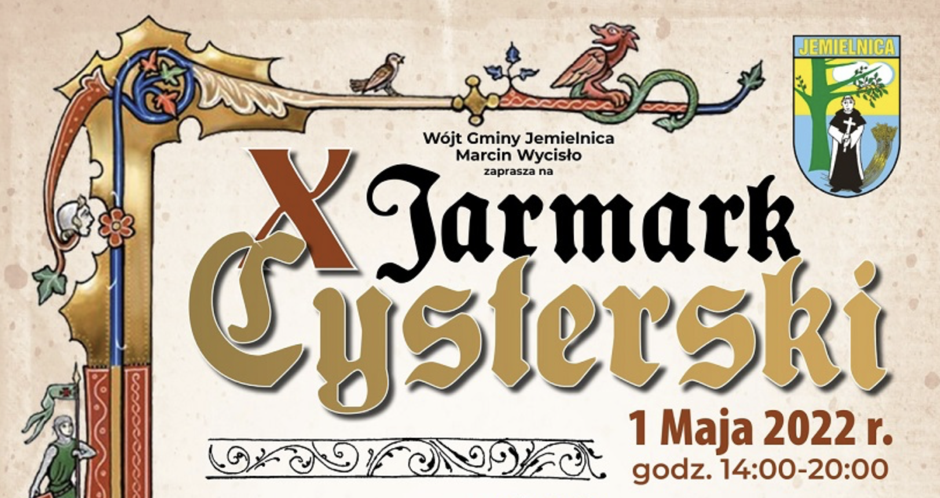 W minionym tygodniu odeszli do Pana:Stefania Korsak, lat 94, zam. na ul. Katowickiej (pogrzeb 2 maja o 11.oo)Brygida Petrzyk, lat 69, zam. na ul. KosmonautówRoman Cielecki, lat 62, zam. na ul. SłowackiegoCzesława Kobza, lat 83, zam. na ul. PomnikowejKatarzyna Rozmarynowska, lat 86, zam. na ul. SłowackiegoMaria Rychlik, lat 73, zam. na ul. PomnikowejWieczny odpoczynek racz zmarłym dać Panie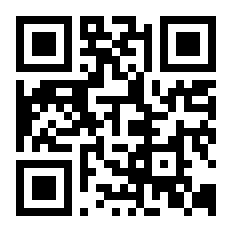 